Муниципальное образовательное учреждение  Дергаевская средняя общеобразовательная школа №23	      «Согласовано»								«Утверждаю»	Зам.директора во ВР						директор МОУ СОШ №23	________ Савченко Е.С.					___________ Яковлева Е.В.	«___» ________ 2011  г.					«___» _________ 2011  г.План воспитательной работы 2 «Д» классаКлассный руководитель: Ермакова Ю.А.2011-2012 уч.годЦИКЛОГРАММА РАБОТЫ КЛАССНОГО РУКОВОДИТЕЛЯЕжедневноРабота с опаздывающими и выяснение причин отсутствия учеников;Организация питания учащихся;Организация дежурства в классном кабинете;Индивидуальная работа с учащимися.ЕженедельноПроверка дневников учащихся;Проведение мероприятий в классе (по плану);Работа с с родителями (по ситуации);Работа с учителями-предметниками (по ситуации);Встреча со со школьной медсестрой по справкам о болезни учащихся.Каждый месяцПосещение уроков в своём классе;Консультации у школьного психолога;Встреча с родительским активом;Один раз в четвертьОформление классного журнала по итогам четверти;Анализ выполнения плана работы на четверть, коррекция плана воспитательной работы на новую четверть;Проведение родительского тематического собрания и оформление протокола.Один раз в годПроведение открытого мероприятия;Оформление личных дел учащихся;Анализ и составление плана работы класса;Статистические данные класса (1 сентября).Анализ воспитательной работы за 2010/2011 учебный годклассного руководителя 1 «Д» класса   Ермаковой Юлии Александровны  1 полугодиеЗа первый  год жизни в коллективе  ребята сдружились друг с другом, больше узнали друг о друге, а от этого жизнь в одной «семье» становится легче и интереснее. В данном классе с первых дней обучения, ребята пытаются учиться слушать друг друга, понимать, учатся договариваться друг с другом.  Очень любят  участвовать в школьных и классных мероприятиях.Участие класса в мероприятиях разного уровня.1 сентября 210 в школе был проведен праздник  «День знаний», после чего учащиеся 1 класса прошли в свой класс, где прошел классный час «Я – гражданин России».На первой неделе сентября для учащихся была проведена экскурсия по школе, где они познакомились со школой, узнали, где находится столовая, медицинский кабинет, библиотека, спортивный, актовый и конферанс залы и зимний сад. 7.09.2010 был проведен классный час « Права и обязанности школьника, правила поведения в школе» 09.09.2010г. в школе проходил конкурс, посвященный Дню здоровья, учащиеся 1 Д принимали активное участие. 28.09.2010г. учащиеся принимали участие в конкурсе рисунков «Доброе электричество». 01.10.2010г. был проведен классный час, посвященный Дню пожилых людей, где учащиеся рассказывали о своих бабушках и дедушках. 14.10.2010г. был проведен классный час «Быть здоровым хорошо», проведена беседа о правильном питании и о сохранении иммунитета. 20.10.2010г. проводился классный час, посвященный правилам поведения учащихся в столовой. 25-29.10.2011г. в школе проводился конкурс поделок из природного материала, учащиеся 1 Д класса принимали активное участие. 26.10.2010г. проведен классный час о соблюдении ПДД во время осенних каникул. Во время осенних каникул учащиеся в сопровождении 13 родителей и кл.руководителя ездили в Москву в цирк на пр. Вернадского. Представление было посвящено 40-летию юбилея цирка.10.11.2010г.  – классный час «В гостях у книжки», беседа о бережном отношении к книгам и учебникам. 19.11.2010г. прием первоклассников в школьную дружину «Солнышко», торжественная линейка. 29.11.2010г. классный час «Вежливый человек», беседа о вежливых словах и культурной речи. 07.12.2010г.кла.час. «Мы идем в школу», беседа о безопасном пути в школу. В Декабре учащиеся 1Д принимали участие в конкурсе, посвященном 85-летию В.Шаинского. 14.12.2010г. состоялась поездка в Павловский Посад на фабрику елочной игрушки. 17.12.2010г в школе проходил конкур рисунков «Новогодняя открытка», учащиеся проявили свои таланты в этом конкурсе. 21.12.2010г. классный час «Охрана здоровья. Советы доктора Воды». 27.12.2010г. с учащимися 1Д проводила беседу инспектор по делам несовершеннолетних. 28.12.2010г. в актовом зале для детей проводилась Новогодняя сказка. 29.12.2010г.классный час «Новый год в разных странах» и проводилась беседа с родителями о правилах безопасного поведения во время зимних каникул, «О мерах предотвращения причины вреда здоровью несовершеннолетних», опасность распространения экстремистских настроений среди несовершеннолетних. 2 полугодиеВо втором полугодии воспитательная работа продолжала строиться по разработанному плану.	Проведены классные часы: «Школа – наш дом?!», «Герои космоса», «Этот праздник со слезами на глазах». 25.02.2011 совместно с 1Г и 1Е классами проведен праздник «Спасибо, книга первая моя». 4 марта ученики поздравляли мам и бабушек с Международным женским днем 8 марта. Учащиеся класса приняли активное участие в конкурсах рисунков о птицах, космосе, «Моя любимая книга», ко Дню Победы, изготавливали кормушки для птиц.  Были проведены беседы: «Что значит быть добрым…», «Моя семья», «Да здравствует вежливость и доброта», «Я чувствую себя счастливым, когда…», «Мамины помощники», «Птицы – наши друзья».	В течение полугодия постоянно проводились беседы по правилам безопасности из жизнедеятельности: правила поведения на улица, дорогах, у ж/д полотна, на водоемах, на льду, во время гололёда, во время проведения массовых мероприятиях и каникул. Проведена беседа о мерах предупреждения заболеваний ОРВИ и гриппа.	Проведены родительские собрания, на которых родителей познакомили с ФЗ № 083 от 08.05.2010г., с новыми стандартами образования, говорилось о состоянии материально-технического оснащения школы и о бережном отношении к нему, о работе летнего школьного лагеря, решался вопрос о приобретении учебных пособий на 2011-2012 учебный год. Был дан отчет родительского комитета за год.Общешкольная воспитательная проблема«Воспитание патриотов России, граждан правового демократического государства, уважающих права и свободы личности, проявляющих национальную и религиозную терпимость, развитие культуры межличностных отношений»Цель воспитательной работы на 2011/2012Воспитание и развитие свободной жизнелюбивой талантливой духовно-нравственной личности, обогащенной научными знаниями о природе и человеке, готовой к созидательной творческой деятельности и нравственному поведению.Задачи воспитательной работы на 2011/2012Сплочение детского коллектива. Развитие социальных умений функционирования коллектива в обществе.Воспитание чувств, формирование нравственных отношений.Создание благоприятных условий для самоутверждения, самовыражения, самореализации каждого члена коллектива.Сохранение и укрепления здоровья детей.Воспитание патриотизма.Характеристика классаКоличество учащихся на начало года: 26 человекМальчиков - 13, девочек - 13В классе неполных семей – 6, 4 семьи – многодетная, 1- опекаемая. Дети – инвалиды – 1. Качественный состав родителей (образование): высшее – 27, средне -специальное – 6, средне - профессиональное – 3, среднее – 9, неполное среднее – 0. Родители оказывают должное внимание воспитанию своих детей. Но не все посещают родительские собрания, поэтому существует необходимость посещения некоторых семей на дому. Со многими родителями осуществляется постоянная связь по телефону.В классе есть дети с высокими, средними и ниже среднего способностями. Ребята стремятся к повышению своего уровня, занимаются дополнительно. Детский коллектив дружный, сплоченный. Многие ребята отличаются большой ответственностью, выполняют различные поручения. Большие активисты. С удовольствием участвуют в классных делах и школьных мероприятиях. Уважительно относятся к учителям, родителям. Поведение в классе на должном уровне, замечаний нет.Некоторые учащиеся посещают спортивные секции, детские объединения. Сведения об учащихсяСоциальный паспортСписок учителей-предметников, работающих в классеРасписание уроковРасписание звонков14.00 – 14.40	перемена 10 мин14.50 – 15.30	перемена 20 мин15.50 – 16.30	перемена 10 мин16.40 – 17.20	перемена 10 мин17.30 – 18.10	перемена 10 мин18.20 – 19.00Каникулы			Осенние		02.11 – 06.11		(5 дней)			Зимние		31.12 – 09.01		(10 дней)Зимние1		19.02 – 26.02		(8 дней)Весенние		25.03 – 01.04 		(8 дней)Ученическое самоуправление в классеУспеваемость по четвертям1 четверть     2 четверть  3 четверть  4 четвертьЗа годИндивидуальная работа с учащимися, требующими особого вниманияУчет сдачи дневников на проверкуРейтинг успеваемости школьниковРейтинг успеваемости школьниковРейтинг успеваемости школьниковРейтинг успеваемости школьниковРейтинг учащихся по учебеСведения о родителяхТематика  родительских собраний     Состав родительского комитетаПривлекать родителей к уборке, оформлению классного помещения.Привлекать родителей к организации и проведению внеклассных мероприятий:Организация экскурсий.Организация и проведение новогоднего праздникаПосещение театров – в течение годаПроводить работу по сплачиванию родительского коллективаПодготовить и провести родительские собрания:2 неделя сентября – особенности адаптационного периодаКонец 1 четверти – Первые уроки школьной отметки2 четверть – Причины и последствия детской агрессии3 четверть – «Путь к здоровью, силе, бодрости».4 четверть – «Как воспитать настоящего человека» (о нравственном воспитании школьника).ЭКРАН УЧАСТИЯ УЧАЩИХСЯ 2 «Д» КЛАССА В ШКОЛЬНЫХ МЕРОПРИЯТИЯХ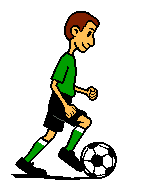 Критерии оценок 	5 баллов – качественное выполнение поручения (КТД)	3 балла – справился с поручением на половину	 1 балл – поручение только начал 4 балла – хорошее выполнение поручения (КТД)		2 балла – справился с поручением на 1\3   	 0 баллов – не учувствовал (в КТД)ЗАНЯТОСТЬ ДЕТЕЙ 2  Д КЛАССА  ВО  ВНЕУРОЧНОЕ ВРЕМЯДНЕВНИК ПЕДАГОГИЧЕСКИХ НАБЛЮДЕНИЙИНДИВИДУАЛЬНАЯ РАБОТА С РОДИТЕЛЯМИ(«Трудные» родители. Посещение семей.)Лист ЧПДобрые дела детейЛЕТНИЙ ОТДЫХ ДЕТЕЙ.2012  год    2 Д классИнструкции и документы Инструкция по охране труда при проведении массовых мероприятий (вечеров, утренников, концертов, слетов и др.) Инструкция по охране труда при проведении прогулок, туристических походов, экскурсий, экспедиций Инструкция по охране труда при перевозке обучающихся, воспитанников автомобильным транспортом Инструкция по пожарной безопасности при проведении новогодних праздников Права и обязанности классного руководителяВ основу должностных обязанностей классного руководителя положены следующие идеи:Ребенок есть субъект своего развития.Даже самый «трудный» ребенок хочет быть хорошим, только он нуждается в помощи.Воспитывают не классные часы, морализирование, указание ребенку на его промахи и ошибки, воспитывает совместная и индивидуальная ДЕЯТЕЛЬНОСТЬ.Педагог - это помощник, защитник своих воспитанников в коллизиях школьной жизни.Воспитывает только тот педагог, которого дети уважают, любят, образу жизни которого тайно или явно подражают.Классный руководитель имеет право:получать регулярно информацию о физическом и психическом здоровье детей;контролировать учебные успехи каждого ученика, отмечая успехи и неудачи с целью оказания своевременной помощи;координировать работу учителей-предметников, оказывающих воспитательное влияние на его учащихся, через проведение педагогических консилиумов, «малых» педсоветов и других форм коррекции;определять (разрабатывать, создавать совместно с психологом, социальными работниками, медиками) программы индивидуальной работы с детьми и подростками, девушками, юношами, родителями учащихся;приглашать родителей (лиц, их заменяющих) в учебное заведение;участвовать в работе школьных структур самоуправления: педсовета, административного совета, научно-методического совета и других общественных органов школы;выступать с инициативой, вносить предложения о совершенствовании деятельности школы, выступать с деловой, конструктивной критикой, вносить на рассмотрение административного совета, научно-методического совета согласованные с классным коллективом мнения и предложения;отказываться от не свойственных ему, не входящих в круг его обязанностей поручений;определять свободно индивидуальный режим работы с детьми;вести опытно-экспериментальную и методическую работу по различным проблемам воспитательной деятельности;творчески применять новые методы, формы и приемы воспитания, руководствуясь единственным принципом «не навреди»;выбирать форму повышения педагогического мастерства через систему переподготовки педагогических кадров, участие в различных групповых и коллективных формах методической работы, через систему образования и выездную стажировку;•	защищать собственную честь и достоинство в школьных органах самоуправления и защиты в случае несогласия с оценкой состояния воспитательной работы в классном коллективе.Классный руководитель не имеет права:• унижать личное достоинство воспитанника, оскорблять его действием или словом, придумывая клички, навешивая ярлыки и т.д.;использовать оценку (школьный балл) для наказания ученика;  злоупотреблять доверием ребенка, нарушать данное воспитаннику слово, сознательно вводить его в заблуждение;• обсуждать своих коллег в их отсутствии, представлять их в невыгодном
свете, подрывая авторитет учителя и всего педколлектива.Классный руководитель как административное лицо обязан:организовать учебно-воспитательный процесс в классе;контролировать посещаемость учебных занятий учениками класса; вовлекать учащихся класса в систематическую деятельность классного и общешкольного коллектива, а также устанавливать связи с другими группами и коллективами;•	изучать детей и подростков, условия их жизнедеятельности; фиксировать отклонения в развитии и поведении воспитанников, осуществлять психологически и педагогически обоснованную коррекцию, в сложных ситуациях информировать об этом администрацию;  оказывать помощь воспитанникам в решении острых жизненных проблем;  содействовать их социальной и правовой защите;•	вести документацию, отражающую ход и результативность воспитатель
ной работы (личные дела учащихся, классный журнал, дневники учащихся);вовлекать в воспитательную деятельность педагогов школы, родителей учащихся, специалистов различных областей науки, искусства;постоянно повышать свой квалификационный уровень по вопросам педагогики, психологии, теории и практики воспитания.Основной постулат – уважать и любить людей, делать доброСтарайся делать добро!Бойся обидеть человека!Люби и прощай людей!Поступай по отношению к другим так, как хотел бы, чтобы они поступали по отношению к тебе.Познай мир и себя.Стремись найти свою цель в жизни.Не ленись и не ищи оправдания собственным слабостям.Лучше отдай свое, чем возьми чужое.Качества личности, формируемые в процессе воспитательной работы с классным коллективомИнтерес к самому себеСамопризнание себя как личностиУправление собойУважение чужого мненияЛюбознательность и вовлеченность в деятельностьЭмоциональная устойчивостьЖелание действовать и совершать поступкиОтветственность за свои поступки   Обязанности дежурного по классуПеред началом занятийДежурный ученик помогает учителю подготовить доску к уроку.Проводит зарядку с классом. В столовойДежурный ученик несет одноразовые салфетки для вытирания рук перед завтраком.Помогает учителю сервировать столы (раздает вилки, ложки).После завтрака следит, чтобы на столах не осталось посуды.
На перемене Во время перемены дежурный ученик проветривает класс.Помогает учителю оформить доску  для следующего урока.Раздает тетради по просьбе учителя.После занятийВ конце рабочего дня дежурный учащийся готовит класс для следующего рабочего дня (протирает парты, вытирает с доски, подметает пол).Следит, чтобы все стулья были подняты.Проветривает помещение.
ОРГАНИЗАЦИОННАЯ ДЕЯТЕЛЬНОСТЬ КЛАССНОГО РУКОВОДИТЕЛЯ№п\пФИО ребенкаДата рожденияпропискародителителефонДом телефон№КоличествоФ.И.О.1Дети сироты2Семьи без матерей3Семьи без отцов4Дети-инвалиды5Тяжело больные в семье6Неблагополучные семьи7Родители-инвалиды8Малообеспеченные 9МногодетныеПредметФИО1Английский язык (1 гр.)2Английский язык (2 гр.)3Физкультура4Музыка ПонедельникПонедельникВторникВторникВторникСредаСреда1физкультура1математика11русский язык2математика2русский язык22математика3русский язык3литературное чтение33физкультура4окружающий мир4английский язык44английский язык5литературное чтение555ИЗО6666ЧетвергЧетвергПятницаПятница1русский язык1русский язык2физкультура2математика3литературное чтение3окружающий мир4музыка4технология5566МесяцФамилия, имяДатаЯнварьЯнварьФевральМартМартМартМартМартАпрельМайИюньИюльИюльИюльИюльИюльИюльАвгуст Август Август СентябрьСентябрьСентябрьСентябрьСентябрьОктябрьНоябрьДекабрь1Староста2Ответственные за учебу3Ответственные за культурные мероприятия4Ответственные за трудовые дела5Редколлегия6Ответственные за озеленение класса78ОтличникиНа «4» и «5»С одной «3»ОтличникиНа «4» и «5»С одной «3»ОтличникиНа «4» и «5»С одной «3»ОтличникиНа «4» и «5»С одной «3»ОтличникиНа «4» и «5»С одной «3»№Ф.И. ученикаДатаПроблемаСодержание деятельностиПодпись учащегося№Ф.И. ученикаСентябрьоктябрьноябрьдекабрьянварьфевральмартапрельмай№Фамилия, имяI четвертьI четвертьI четвертьI четвертьI четвертьI четвертьI четвертьI четвертьI четвертьI четвертьI четвертьI четвертьI четверть№Фамилия, имярус.языклитераматематокрмирИЗОИЗОин.язин.язфиз-рафиз-ратехнолтехнолмуз1.2.3.4.5.6.7.8.9.10.11.12.13.14.15.16.17.18.19.20.21.22.23.24.25.26.№Фамилия, имяII четвертьII четвертьII четвертьII четвертьII четвертьII четвертьII четвертьII четвертьII четвертьII четвертьII четвертьII четвертьII четверть№Фамилия, имярус.языклитераматематокрмирИЗОИЗОин.язин.язФиз-раФиз-раТехнолТехнолмуз1.2.3.4.5.6.7.8.9.10.11.12.13.14.15.16.17.18.19.20.21.22.23.24.25.26.№Фамилия, имяIII четвертьIII четвертьIII четвертьIII четвертьIII четвертьIII четвертьIII четвертьIII четвертьIII четвертьIII четвертьIII четвертьIII четвертьIII четверть№Фамилия, имярус.языклитераматематокрмирИЗОИЗОин.язин.язФиз-раФиз-раТехнолТехнолмуз1.2.3.4.5.6.7.8.9.10.11.12.13.14.15.16.17.18.19.20.21.22.23.24.25.26.№Фамилия, имяIV четвертьIV четвертьIV четвертьIV четвертьIV четвертьIV четвертьIV четвертьIV четвертьIV четвертьIV четвертьIV четвертьIV четвертьIV четверть№Фамилия, имярус.языклитераматематокрмирИЗОИЗОин.язин.язФиз-раФиз-раТехнолТехнолмуз1.2.3.4.5.6.7.8.9.10.11.12.13.14.15.16.17.18.19.20.21.22.23.24.25.26.№Ф.И. ученика1 четверть2 четверть3 четверть4 четвертьГодРАБОТАС РОДИТЕЛЯМИ№Ф.И.О.Место работыТелефонПосещение собранийПосещение собранийПосещение собранийПосещение собраний№Ф.И.О.Место работыТелефон12341234567891011121314151617181920212223242526№п/пЧисло и месяцТема1234№Ф.И.О.ТелефонНаправление деятельности123Тематические классные часы и родительские собрания№п\п           День неделиФамилия Имя ребенка№п\п               День неделиФамилия Имя ребенкаПонедельникПонедельникВторникВторникСредаСредаЧетвергЧетвергПятницаПятницаСубботаСуббота№п\п               День неделиФамилия Имя ребенкаКружок, секцияВремяКружок, секцияВремяКружок, секцияВремяКружок, секцияВремяКружок, секцияВремяКружок, секцияВремяФ.И. учащегосяДатаПроблемаПоиск решенияПрогнозируемый результатФактический результатДатаФ.И.О. родителейПроблемаОтношение родителейПоиск  решенияРезультатФ.И.ЧПКоррекционная работаРезультатФ.И.учащегося/учащихсясрокидела№Фамилия, имяиюньиюльавгуст